The Ship (DRA Level 2)Name: _______________________________________Directions:  In Box 1, draw a picture of the problem in the story.  In Box 2, draw a picture to show the solution.http://www.topsthemonkey.com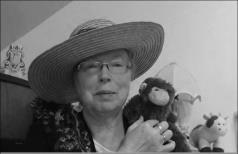 Box 1 (Problem)Box 2 (Solution)